One Point RoomMust:be in one pointhave a floor, ceiling, and wallsMinimum of four (4) pieces of furniture and/or wall decoration, windows, doors, etc.light source, shading*see examples below 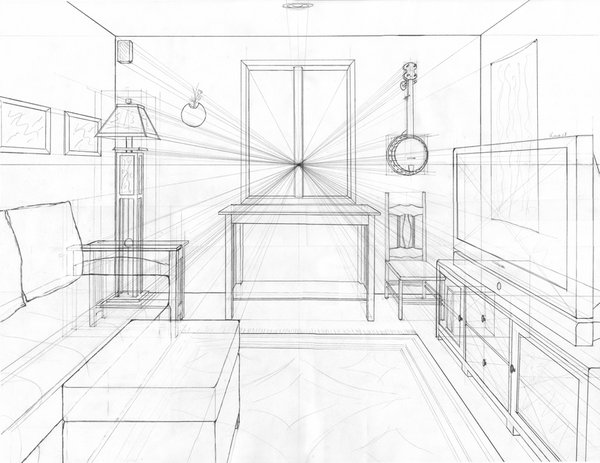 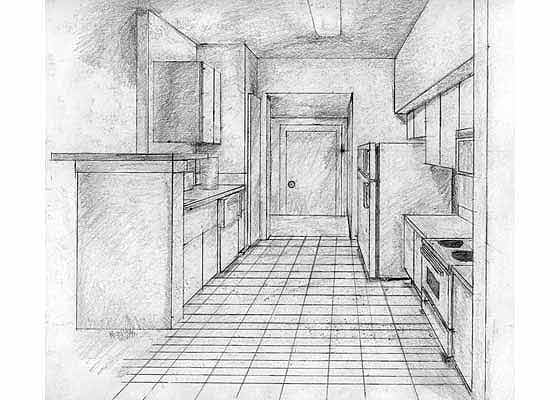 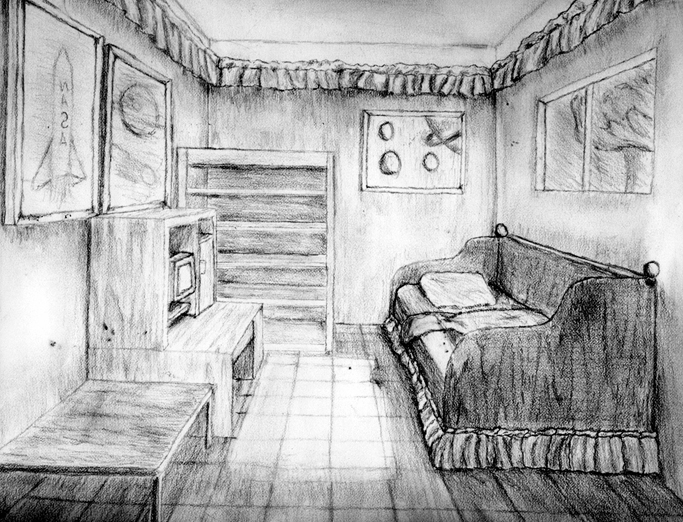 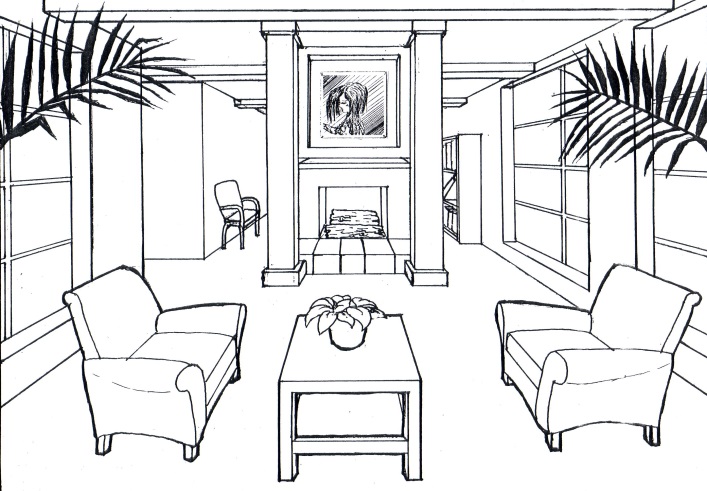 